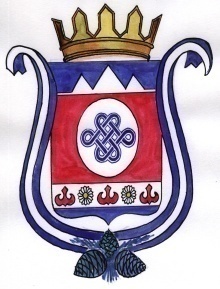            РЕШЕНИЕ                                                                    ЧЕЧИМ    12 сентября 2022 года                с. Камлак                              № 26/1Об отпуске Главы сельской администрации муниципального образования Камлакское сельское поселение  Рассмотрев заявление Главы сельской администрации муниципального образования Камлакское сельское поселение Соколова С.В., сельский   Совет депутатов муниципального образования Камлакское сельское поселение, РЕШИЛ:  Дать очередной отпуск Главе сельской администрации муниципального образования Камлакское сельское поселение с 13.09.2022 года по 17.10.2022 года (35 календарных дней).ГлаваМО Камлакское сельское поселение: __________________ С.В. Соколов